Leitfragen zur Analyse der Perspektiven in einem ErzähltextNeuere Erzähltheorie (Wolf Schmid 2005)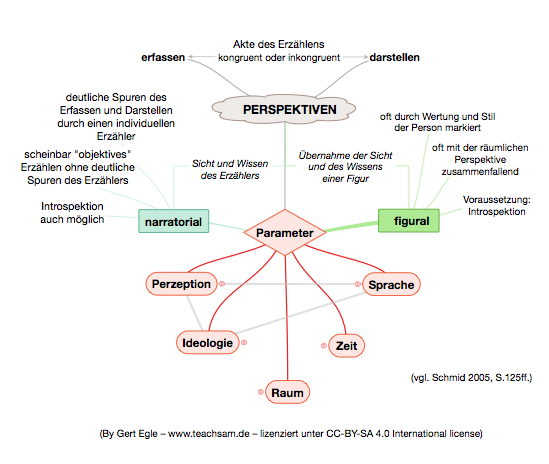 (vgl. Wolf Schmid 2005, vgl. Lahn/Meister 2. Aufl. 2013, S.111)ArbeitsanregungenAnalysieren Sie den Ihnen vorliegenden Text/-abschnitt auf der Grundlage des Perspektivenmodells mit seinen verschiedenen Parametern. Beachten Sie dabei, dass in einem Textabschnitt nicht immer alle Parameter gestaltet sind.Parameter der narratorialen und figuralen Perspektive
(Wolf Schmid 2005)Perzeptive PerspektiveMit wessen Augen wird das Geschehen gesehen?
An welchen (Wissens-)horizont ist das Wahrgenommen gebunden?Ideologische PerspektiveWie und auf welcher Grundlage wird das, was wahrgenommen wird, ethisch, moralisch, philosophisch, weltanschaulich, politisch etc. beurteilt und bewertet?Räumliche PerspektiveAus welcher räumlichen Position wird das Geschehen der Geschichte wahrgenommen?Zeitliche PerspektiveWird das "Jetzt" des Geschehens an einer der Figuren festgemacht oder drückt es eine davon unabhängige zeitliche Position des Erzählers bzw. der Erzählinstanz aus?Sprachliche PerspektiveWessen Sprache benutzt der Erzähler? Spricht er in seiner eigenen Sprache oder in der einer seiner Figuren oder in der eines bestimmten Milieus?